МДОУ "Детский сад № 150"Конспект занятия по ознакомлению с окружающим миромв первой младшей группе "Космическое путешествие"подготовила воспитатель:Тютина Н.С.г. Ярославль, 2020"Космическое путешествие" для детей первой младшей группы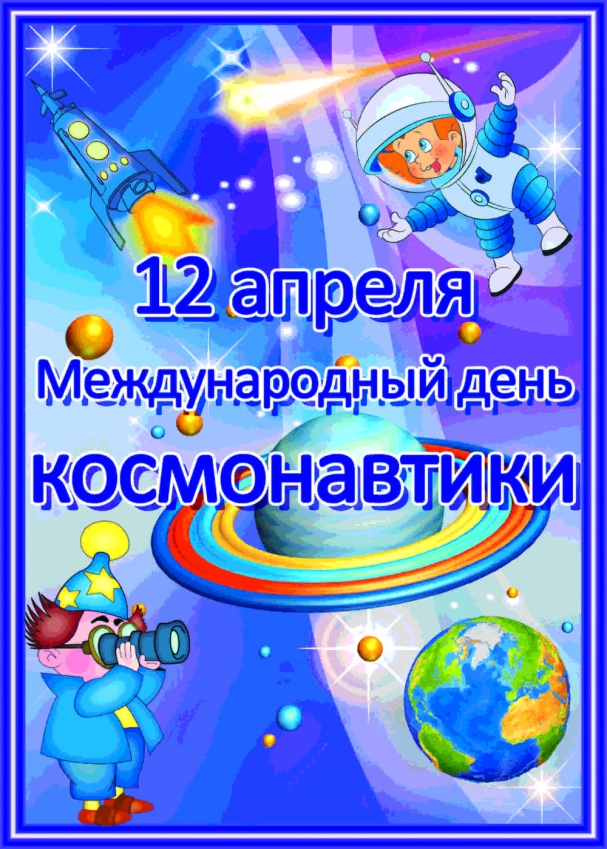 Подготовила воспитатель: Тютина Н.С.Ребята, 12 апреля вся наша страна будет отмечать День космонавтики! Космос это такое место, где живут луна, солнце и звезды. Космос находится очень высоко над небом. А это Лунтик! Он пришел в гости и хочет загадать вам загадки по Космос!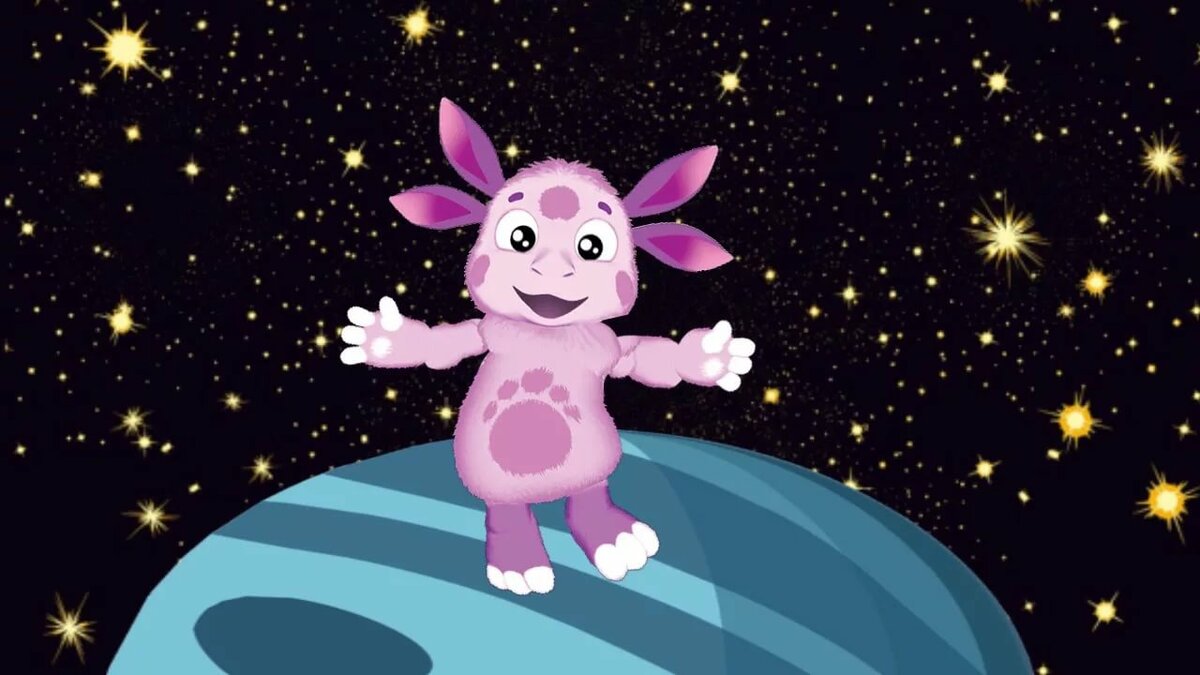 Ребята, отгадайте загадки:Знают взрослые и дети,Что не солнце ночью светит.Круглолица и бледна,Среди звёзд всегда одна.(Луна)Ты весь мир обогреваешьИ усталости не знаешь,Улыбаешься в оконце,А зовут тебя все.(Солнце)Коль ночь ясна – прозрачен воздух, 
Тогда на небе видим … звёзды. Молодцы! Мы уверены, вы справились!А теперь отправимся в "Космическое Путешествие", где встретим настоящих героев - покорителей Космоса!     Давным-давно, когда вашим дедушкам и бабушкам было столько лет как сейчас вам: в космос отправили космический корабль с двумя собачками. Звали их - Белка и Стрелка. Они провели в космосе почти целый день. Космический корабль облетел вокруг Земли и благополучно вернулся домой.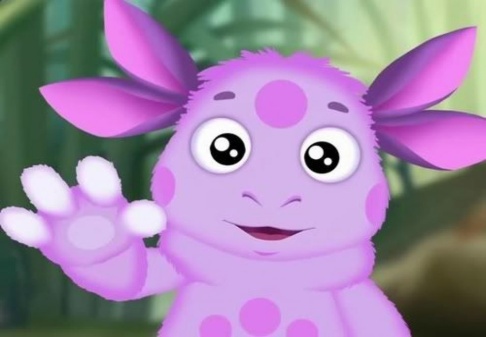 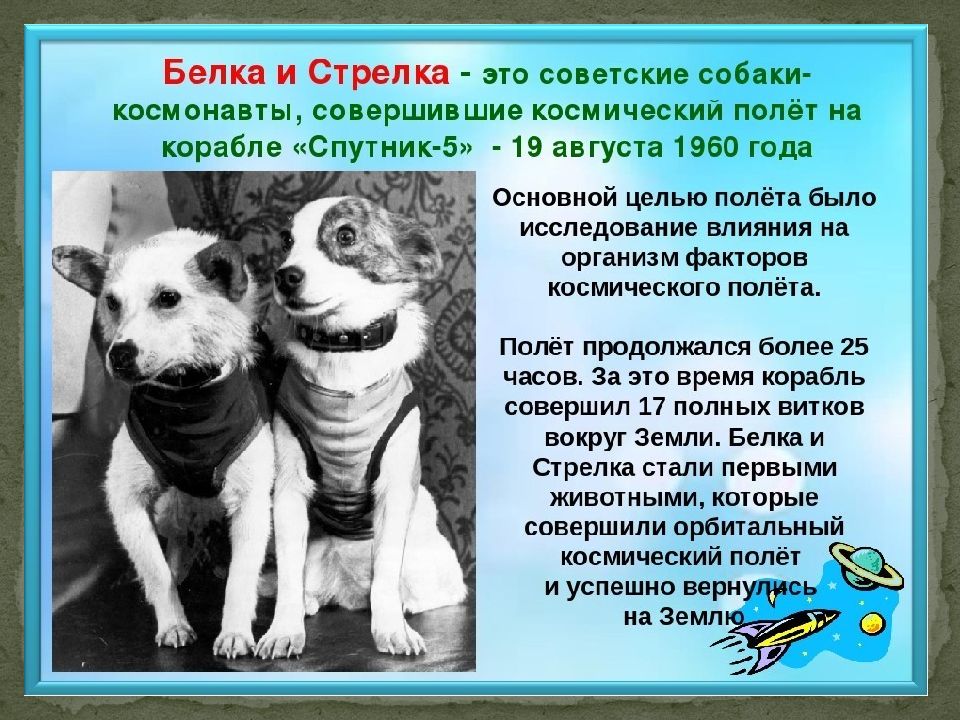            А потом, 12 апреля 1961г., в космос на ракете полетел Юрий Алексеевич   Гагарин, самый первый космонавт Земли!      Земля впервые отправляла своего сына к звездам 59 лет назад — мир замер в ожидании перед стартом – Гагарин в напряженной тишине вдруг произносит простое, земное слово, которое стало знаменитым: “Поехали!”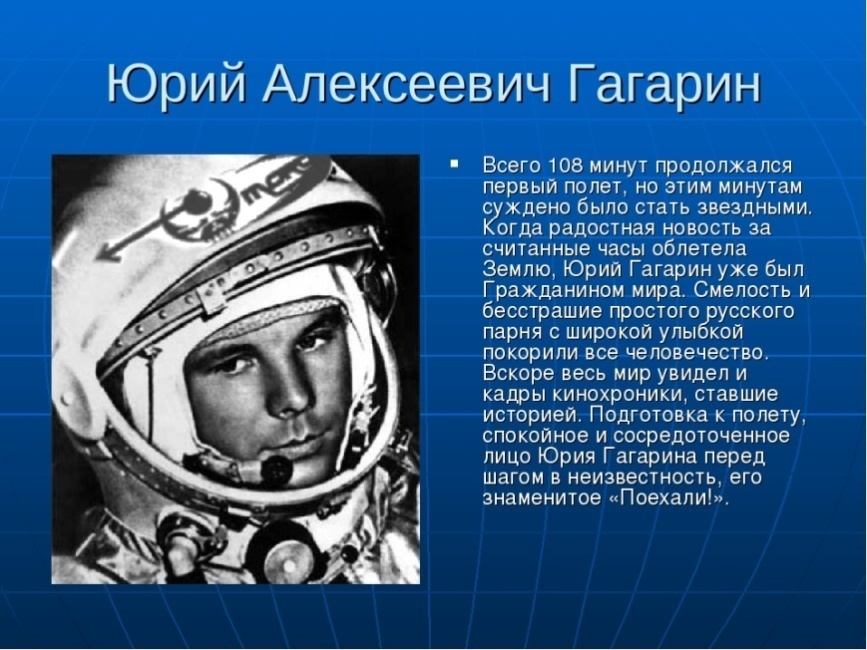 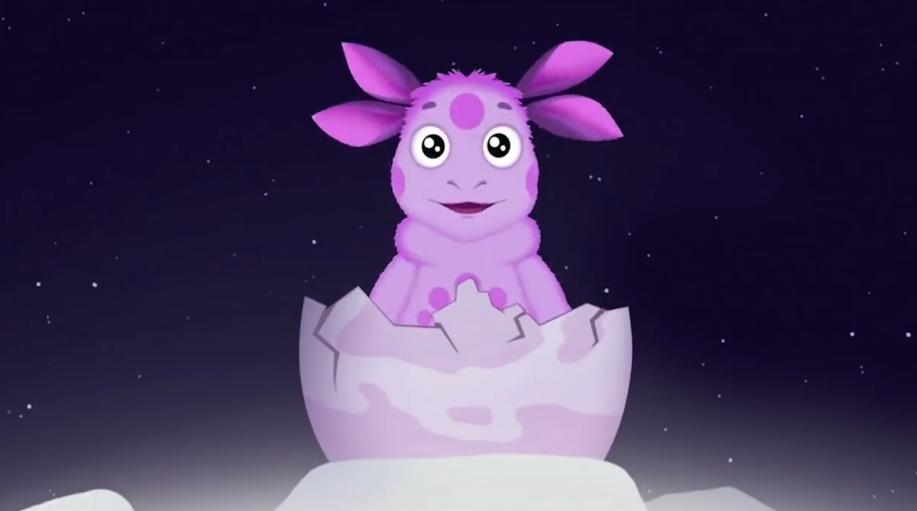   Ребята, я жил на Луне! Вот она какая красивая! Правда?А это Луна!                 И упал на Землю! 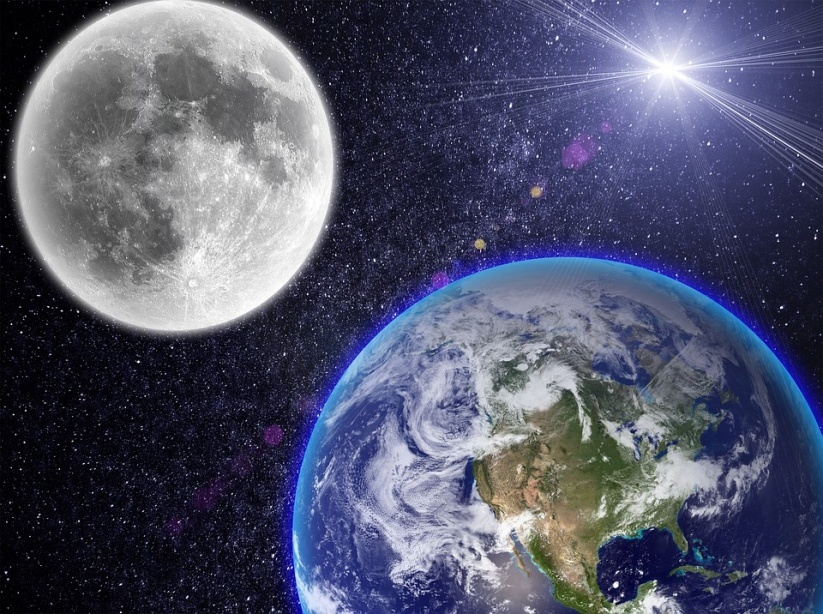 Вот она какая большая! Яркая! Самая красивая планета!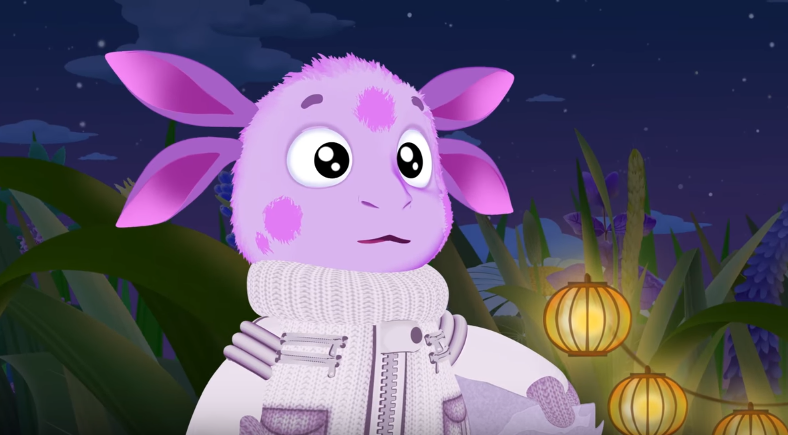 Ребята, я хочу ненадолго вернуться на Луну! Но мне нужна ваша помощь! Поможете мне?Задание:  Ребята, помогите мне построить ракету!Для этого вам необходима цветная бумага ( три треугольника и один прямоугольник), клей и кисточка.Но сначала, давайте мы с вами представим себя космонавтами! Повторяйте за мной! 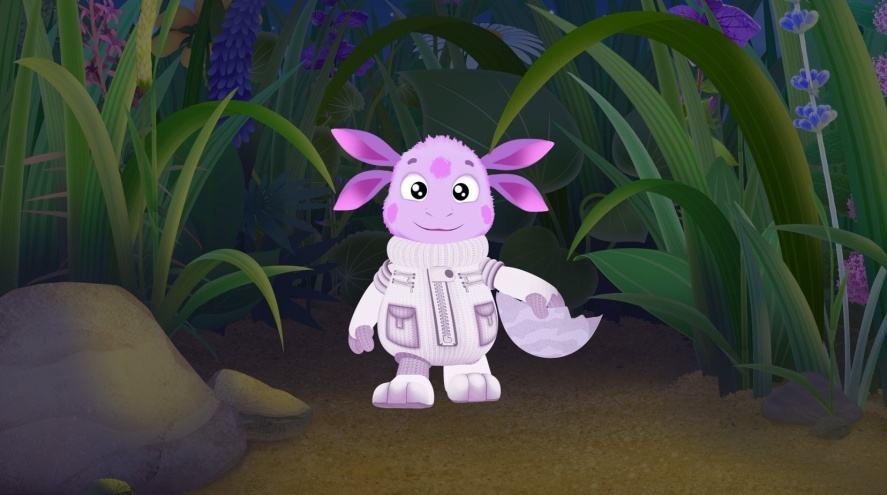 Физкультминутка «Космос»Один, два, три, четыре, пять,(ходьба на месте)В космос мы летим опять.(соединить руки над головой)Отрываюсь от Земли,(подпрыгнуть)долетаю до Луны.(руки в стороны, покружиться)На орбите повисим,(покачать руками вперед-назад)И опять домой спешим.(ходьба на месте)